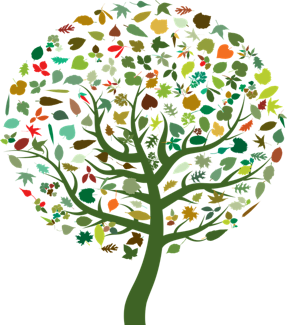 GVBS De DamesWij laten uw kind groeien...NIEUWSBRIEF MAART – APRIL 2021CORONAMAATREGELENMONDMASKERSVanaf 22 maart zijn mondmaskers op school verplicht voor onze leerlingen uit het 5e en 6e leerjaar. De school biedt dit mondmasker zelf aan. Een eigen mondmasker dragen de kinderen eventueel onderweg naar school of op weg naar huis.NABEWAKING EN STUDIE De overheid wil vermijden dat kinderen uit verschillende klassen gemengd worden. In onze studie en nabewaking is dit NIET haalbaar. Wij zullen de jongste kinderen verplicht buiten laten spelen. De huiswerkstudie voor de kinderen vanaf het derde leerjaar gaat nog door. Om dit alles toch veilig te houden vragen we met aandrang om uw kind zoveel mogelijk op te halen op het einde van de schooldag om 15.25 uur en dus GEEN NABEWAKING te laten gebruiken. Indien uw zoon/dochter ook thuis kan studeren, is dit de komende weken een veiligere keuze. Minder kinderen in de nabewaking betekent minder risico. In de studie is een mondmasker verplicht.TASTE ART EN BIJLESSEN MY SHERPA:Deze activiteiten gaan tijdelijk niet meer door en worden pas na de vakantie hervat.SCHOOLFEESTNa lang wikken en wegen heeft het team beslist om dit schooljaar het schoolfeest niet te laten doorgaan. Door covid 19 is het erg moeilijk om een leuk en veilig schoolfeest te organiseren.  Ook bij het bestellen van materialen botsten we op problemen. Niettemin proberen we er eind juni voor alle kinderen een spetterende voorlaatste schoolweek met hele toffe attracties en verrassingen van te maken. In de loop van schooljaar 2021-2022 staat zeker een superleuk winterfeest op het programma!SPORTDAGMomenteel is het nog erg onzeker of de sportdag van  vrijdag 30 april kan doorgaan. We houden u hiervan zeker op de hoogte.PAASEITJES RAPENOndanks corona hebben de paasklokken hun bezoek aan onze school bevestigd. Het paaseitjes rapen voor de kleuters en het eerste leerjaar kan dus coronaproof doorgaan.JAARTHEMA NATUURDit schooljaar sluiten we de natuur in onze armen en zetten we het thema ‘De natuur en ik’ voor groot en klein verder in de kijker. Zorgboerderij Huppeldepup kwam onze klueuers en de kinderen uit klas 2 en 3 verrassen met wat leuke dieren: een chincilla, een zwart schaapje, een haan, cavia’s, kuikens, konijntjes, een parkiet en zelfs een baardagaam. Ook het eerste leerjaar komt nog aan de beurt.Het bezoek van Reptischool voor klas 4, 5 en 6 is door nieuwe coronamaatregelen verplaatst naar donderdag 27 mei.Onze kleuters kunnen ook nog uitkijken naar een bezoek van een imker die alles komt vertellen over het leven van de bijtjes.WAFELVERKOOP EN GROENE DAKSPEELPLAATSKomt uw kind volgende week niet meer naar school door de nieuwe coronamaatregelen?Geef dan morgen uw laatste bestelbriefjes en centjes in een goed gesloten briefomslag af.De wafelverkoop ten voordele van de groene dakspeelplaats loopt op donderdag 1 april echt ten einde. Ons team is volop aan het brainstormen over dit nieuwe project. Na de paasvakantie staat een scholenbezoek gepland om wat inspiratie op te doen. De bestelde wafels worden meegegeven op 26 en 27 april.RAPPORT Op vrijdag 23 april krijgt uw kind het 3e rapport mee. Dit lenterapport bestaat uit verschillende delen: de brede evaluaties, het leefrapport (vertelt iets over het gedrag van uw kind), het leerrapport (vermeldt punten en geeft info) en een sportrapport. Een filmpje over de werking van ons rapport kan u bekijken op de schoolwebsite: https://www.basisschooldedames.be/informatieve-schoolfilmpjesOP DE KALENDER (ONDER VOORBEHOUD VAN CORONAMAATREGELEN)MAARTDi 30			19.00 uur schoolraad, gevolgd door het oudercomité om 20.00 uurWoe 31			LS boetevieringenAPRILDo 1			Witte Donderdag, Einde wafelverkoopVrij 2			KS paaseitjes rapen, Goede VrijdagZa 3 – zo 18		paasvakantieMa 19			Oudste kleuters: Bewegingsshow Bieba en LoubaDo 22 – di 27		5AB start ‘Grote Verkeerstoets’Vrij 23			1ABC Zorgboerderij Huppeldepup, Rapport 3 LenterapportMa 26- woe 28		SchoolfotograafMa 26 – di 27 		Ophalen wafels Vrij 30			Sportdag